«Педагогические инновации в образовании».На современном этапе развития российского общества в свете реализации «Стандартов второго поколения» в образовании, актуальной задачей становится необходимость оптимизации образования, его совершенствование.Инновации (англ. Innovation - нововведение) - внедрение новых форм, способов и умений требующих меньших затрат времени, материальных и интеллектуальных ресурсов для достижения какого-либо результата. В принципе, любое социально-экономическое нововведение, пока оно еще не получило массового, т.е. серийного распространения, можно считать инновациямиПедагогические инновации – это:а) целенаправленные изменения, вносящие в образовательную среду новшества, улучшающие характеристики отдельных частей, компонентов и самой образовательной системы в целом;б) процесс освоения новшества (новые средства, методы, технологии, программы, и т.д.);в) поиск новых методик и программ, их внедрение в образовательный процесс и творческое переосмысление;г) новые формы и методы оценки полученных знаний;д) организация совместной деятельности дети и педагог.Педагогические инновации в образовании внедряются с использованием педагогических технологий, главной целью которых является подготовка человека к жизни в постоянно меняющемся мире. Инновационные технологии обучения следует рассматривать как инструмент, с помощью которого новая образовательная система может быть претворена в жизнь. Сущность такого обучения состоит в ориентации учебного процесса на потенциальные возможности человека с его чувствами и разумом, и их реализацию. Образование должно развивать механизмы инновационной деятельности, находить творческие способы решения жизненно важных проблем, способствовать превращению творчества в норму и форму существования человека.Одну из педагогических технологий я хочу рассмотреть – это проектная деятельность. Проектная деятельность в последние годы претерпела значительные изменения в положительную сторону, учитывая новые подходы к образованию, ориентированные на компетенции. Образовательные программы подчеркивает необходимость проектной деятельности, так как с помощью  проектов  мы  даем  детям  возможность  одновременно  применять  и  развивать  социальные,  предметные,  интеллектуальные,  межкультурные  и  личностные  компетенции.Проектная деятельность приобретает всё большее значение и по другой причине. В процессе глобализации в быстро изменяющемся мире необходимы  навыки коммуникации, творческого подхода  и  сотрудничества. Чтобы участвовать в формировании настоящего и будущего, нужно быть целеустремленным, уметь отстаивать свои позиции, защищать свои интересы, обмениватьсяинформацией и налаживать контакты с окружающими людьми. Проектная деятельность дошкольников весьма актуальна по целому ряду причин. Во-первых, ребёнок должен как можно раньше получить позитивный социальный опыт реализации собственных замыслов. Уникальность личности проявляется не в её внешности, а в том, что вносит человек в своё социальное окружение. Во-вторых, все возрастающая динамичность экономических и социальных отношений требует поиска новых, нестандартных действий в самых разных обстоятельствах. Нестандартность действий основывается на оригинальности мышления. В-третьих, идея гармоничного разнообразия как перспективная форма социального развития также предполагает умение проявлять продуктивную инициативу.Знакомство с культурой, бытом и традициями – один из содержательных компонентов деятельности МБДОУ.  Он отражен в реализации  проекта  «Цвети,  мой  край».Муниципальное бюджетное дошкольное образовательное учреждение «Детский сад №99».ИННОВАЦИОННЫЙ ПРОЕКТреализации социального партнерстваНа тему: «Цвети, мой край».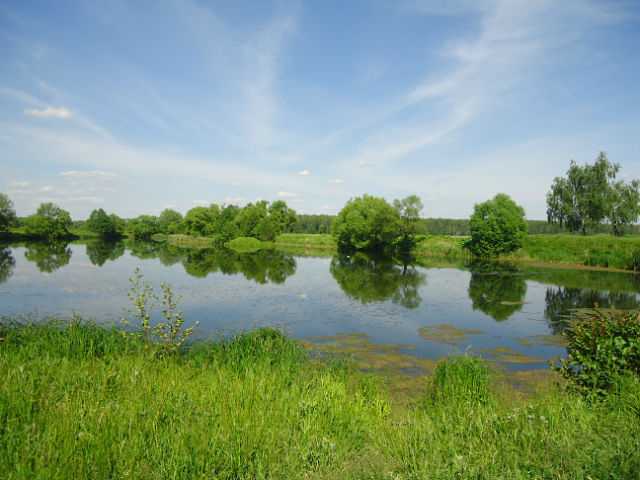 Разработала:Жарова Наталья Викторовнапервая квалификационная категория2019 г.ВВЕДЕНИЕДошкольное детство – уникальный  период  в  жизни  человека,  когда формируется  здоровье,  осуществляется  развитие  личности.  В  тоже  время это  период,  в  течение  которого  ребёнок  находится  в  полной  зависимости от  окружающих  взрослых – родителей,  педагогов.  Поэтому  ненадлежащий уход,  поведенческие,  социальные  и  эмоциональные  проблемы,  возникающие  в  этом  возрасте,  приводят  к  тяжёлым  последствиям  в  будущем.В  соответствии  с  Законом  «Об  образовании»,  Типовым  положением о  дошкольном  образовательном  учреждении,  Программой  «От  рождения  до школы»  Веракса  Н.Е.,  Комаровой  Т.С,  Васильевой  М.А.  в  соответствии  с ФГОС.Одной  из  основных  задач,  стоящих  перед  детским  садом,  является «взаимодействие  с  семьёй  для  обеспечения  полноценного  развития  ребёнка».  Поэтому  необходим  активный  курс  на  создание  единого  пространства развития  ребёнка,  как  в  ДОУ,  так  и  в  семье.Педагог в ДОУ должен работать таким образом, чтобы родитель смог:Преодолеть  авторитаризм  и  увидеть  мир  с  позиции  ребёнка;Узнать  сильные  и  слабые  стороны  развития  ребёнка  и  учитывать  их;Быть  эмоциональной  поддержкой  ребёнку.Без  ущерба  для  развития  личности  ребёнка  невозможно  отказаться от  семейного  воспитания,  поскольку  его  сила  и  действенность  несравнимы ни  с  каким,  даже  очень  квалифицированным  воспитанием  в  детском  саду или  школе.Для  обеспечения  благоприятных  условий  жизни  и  воспитания  ребёнка,  формирования  основ  полноценной,  гармонической  личности  необходимо  укрепление  и  развитие  тесной  связи  и  социального  партнерства  родителей  и  детей.    Идея  социального  партнерства  ДОУ  с  родителями  воспитанников  нашла  своё  отражение  в  ряде  нормативно-правовых  документов: «Концепции  дошкольного  воспитания», «Положение  о  дошкольном  образовательном  учреждении»,Законе  «Об  образовании», «Конвенция  о  правах  ребёнка».В  законе  «Об  образовании»  записано,  что  «родители  являются  первыми  педагогами.  Они  обязаны  заложить  основы  физического,  нравственного  и  интеллектуального  развития  личности  ребёнка  в  раннем  возрасте».В  соответствии  с  этим  меняется  и  позиция  дошкольного  учреждения  в  работе  с  семьёй.  Каждое  дошкольное  образовательное  учреждение  не  только  воспитывает  ребёнка,  но  и  консультирует  родителей  по  вопросам  воспитания  детей.  Педагог  дошкольного  учреждения – не  только  воспитатель  детей,  но  и  партнёр  родителей  по  их  воспитанию.Для  предупреждения  и  преодоления  трудностей  семейного  воспитания  недостаточно  проводить  работу  только  с  родителями,  как  традиционно сложилось,  необходимо  координировать  ее  с  работой  с  детьми  и  вести  одновременно  и  параллельно  обязательно  включая  в  работу  всех  специалистов  ДОУ.  Сотрудничество  предполагает  более  активное  участие  семьи  в  процессе  взаимодействия,  однако  эта  активность  все  равно  носит  локальный  характер,  так  как  предполагает  лишь  посильное  участие  в  конкретной  деятельности.  Для  сближения  родителей  с  окружающим  социумом предусматривается  общение  в  семейных  клубах,  родительских  гостиных, проведение  совместных  праздников,  встреч  с  интересными  и  знаменитыми в  городе  людьми.  Большую  роль  играют  практические  формы  участия  родителей  в  деятельности  учреждения  совместно  с  детьми,  например  проекты,  направленные  на  благоустройство  территории,  прилегающей  к  образовательному  учреждению.  Очень  важным  условием  взаимодействия  является доверие  и  уважение  сторон  друг  к  другу.  Кроме  того,  для  родителей  имеет  значение  имидж  учреждения,  результаты  участия  детей  и  педагогов  во всевозможных  конкурсах,  выставках  и  т.д.  В  связи  с  этим  информация  о достижениях  является  доступной  и  открытой  для  всех  участников  образовательного  процесса.     В  примерной   Программе  ДО   серьезное  место  уделяется  воспитания в  детях патриотических чувств, любви к Родине, гордости за неё.                                                                                                                                                                                                                                                                                                                                                                                                                                                                                                                                                                                                                                                                                                                                                  Реализация  социального  партнерства  с  родителями  в  ДОУ  нашла  свое  отражение  в  проекте  «Цвети, мой край!».Проект реализации социального партнерства на тему:«Цвети, мой край».Автор проекта:  Жарова  Н.В.   воспитатель  МБДОУ  «Детский сад №99».АктуальностьВ  нашем  ДОУ  в  процессе  работы  с  детьми  по  расширению  представлений  о  родной  стране,  родном  крае,  родном  посёлке,  мы  столкнулись с  тем,  что  дети  испытывают  дефицит  знаний  о  том  месте,  в  котором  живут.В  процессе  наблюдения  за  общением  детей,  их  игрой,  в  процессе бесед  с  детьми  мы  пришли  к  выводу,  что  дети  не  владеют  знаниями  о своём  поселке.  Они  могут  назвать  посёлок,  в  котором  живут,  домашний адрес,  говорят,  что  посёлок  им  нравится  и  они  хотели  бы  жить  здесь  со своей  семьей.  Но  на  вопросы:  Что  интересного  есть  в  твоем  посёлке?  Почему  он  так  называется?  Что  бы  ты  рассказал  о  своем  посёлке  своему другу? – дети  ответить  затруднялись.После  рассказов  педагога  о  родном  посёлке,  о  людях,  проживающих  в  нем,  просмотра  фотографий  и  т. д.,  дети  стали  проявлять  интерес: задавать  вопросы,  предлагали  сходить  на  экскурсию.  У  детей  появилась потребность  узнать  больше  о  родном  поселке.  Необходимо  было  продумать  работу  в  этом  направлении.Опыт  работы  показывает,  что  наиболее  эффективных  результатов можно  достичь  только  при  условии  совместной  работы  с  родителями  воспитанников.На  основании  выше  изложенного,  у  нас  возникла  потребность  составить  план  работы  с  детьми  и  родителями  по  данному  направлению, систематизировать  имеющуюся  информацию. Участники проекта:Дети – старшая  группа   (5-6 лет).Воспитатели  старшей  группы.Сотрудники  СДК  «Елизаветино».Продолжительность  проекта - 9  месяцев  (сентябрь- май).База  проекта: Экологическая  комната  МБДОУ  №99;Парциальные  программы  по  дошкольному  образованию  дошкольников: С.Н.  Николаевой  «Экологическое  воспитание  в  детском  саду»,  Н.А.  Рыжовой  «Экологическое  развитие  детей  в  детском  саду»;Уголок  природы  в  группе;Цветник  и  огород  для  труда  и  наблюдений  в  природе;Природное  окружение;СДК  «Елизаветино».Этапы  проектаПодготовительный  (разработка  плана  проекта,  методов  и  форм  проекта);Основной  (собственно  проект,  исследования,  мероприятия,  экскурсии);Итоговый  (выводы  по  проекту,  обобщение  результатов).Цель  работы:  Вызвать  у  детей  познавательный  интерес,  желание узнавать  новое  о  том  месте,  где  они  родились  и  живут.  Формирование представления  у  детей  об  истории  родного  поселка.  Создание  условий  для расширения  кругозора  детей  и  родителей  о  родном  поселке  через  совместную  деятельность  педагогов,  детей  и  родителей.Задачи: 1. Создать  условия  в  ДОУ  для  формирования  и  развития  интереса  к  родному  посёлку. 2. Привлечь  внимание  родителей  и  детей  к  истории  родного  посёлка,  познакомить  с  памятными  местами. 3. Воспитывать  чувство  уважения  к  родному  посёлку. 4. Воспитывать  бережное  отношение  к  природе  посёлка. 5. Вовлекать  родителей  воспитанников  в  совместную  деятельность по  изучению  и  представлению  изученного  материала  о  своем  посёлке.6. Обобщить  собранный  материал  по  родному  посёлку  в  ДОУ  среди детей  старшего  дошкольного  возраста  и  родителей.Ожидаемые результаты:Дети  должны  знать  и  называть  свой  посёлок,  его  достопримечательности.У  детей  должно  быть  сформировано  чувство  гордости  за  свой  посёлок  и  желание  сохранить  его  чистым  и  красивым.  Активное  участие  детей  и  родителей  в  различных  видах  деятельности,  конкурсах,  выставках, акциях  на  благо  родного  поселка.Вышеуказанные  цели  достигаются  по  мере  решения  в  единстве следующих  задач:образовательных воспитательных развивающих Формы  работы  с  родителямиНемалое  значение  в  воспитании  детей  имеет  пример  взрослых,  родителей,  воспитателей. В  работе  по  партнерству  с  родителями  в  воспитании  детей  необходимо  использовать  как  традиционные  формы,  так  и  нетрадиционные,  но все  эти  формы  должны  основываться  на  педагогике  сотрудничества.- Беседы  за  круглым  столом,  родительские  собрания  в  нетрадиционной  форме.- Календарь  интересных  дат – совместные  досуги,  праздники,  КВНы, викторины  и  т. д.- Домашнее  задание – участие  в  выставках,  смотрах-конкурсах.- Привлечение  родителей  к  совместной  с  детьми  трудовой  деятельности  на  участке  и  в  уголке  природы.План проекта.Современные  условия  деятельности  дошкольных  учреждений  ставят взаимодействие  с  родителями  на  одно  из  ведущих  мест.  По  мнению  специалистов,  общение  педагогов  и  родителей  должно  базироваться  на  принципах открытости,  взаимопонимания,  доверия.   Именно  по  этой  причине наше  дошкольное  учреждение  сегодня  ориентируется  на  поиск  таких  форм и  методов  работы,  которые  позволяют  учесть  актуальные  потребности  родителей,  способствуют  формированию  активной  родительской  позиции.Сотрудничество  с  семьями  детей,  совместно  организованные  мероприятия  не  только  помогают  обеспечить  единство  и  непрерывность  педагогического  процесса,  но  и  вносят  в  этот  процесс  необходимую  ребёнку особую  положительную  эмоциональную  окраску.  Только  совместными  усилиями  мы  можем  решить  главную  задачу – воспитание   патриотических чувств,  любви  к  Родине,  гордости  за  неё.ЗаключениеЗавершая  работу  над  темой  «Проектная  деятельность  в  образовательных  учреждениях»,  сделала  следующие  выводы.  В  данной  работе  я  изучила  метод  проектов  как  перспективную  технологию,  высокой  степени адаптивности  данной  технологии  к  специфике  ДОУ.  Познакомились  с  основами  организации  проектной  деятельности  в  ДОУ,  видами  проектов,  с  этапами  работы  над  проектом.Метод  проектов  как  один  из  методов  обучения  дошкольников,  основывается  на  интересах  детей,  предполагает  самостоятельную  активность воспитанников.  Только  действуя  самостоятельно,  дети  учатся  разными  способами  находить  информацию  об  интересующем  их  предмете  или  явлении и  использовать  эти  знания  для  создания  новых  объектов  деятельности.  Такое  понимание  сущности  метода  проектов  способствует  формированию  самостоятельности,  глубоко  мотивированной,  целесообразной  познавательной деятельности  у  детей  дошкольного  возраста.  Использование  метода  проекта в  образовательном  процессе  ДОУ  помогает  научиться  работать  в  команде, а   это  важно  для  успешного  обучения  в  школе,  вырабатывается  собственный  алгоритм  действий  для  достижения  поставленной  цели,  педагоги  свободны  в  выборе  способов  и  видов  деятельности. Накопленный  опыт  работы  дошкольного  учреждения  по  организации  проектирования,  научил  детей  собирать  информацию,  дошкольники  выясняли, где  ее  можно  найти  и  как  оформить.  Проект  закончился  мероприятием. После  завершения  проекта,  качественно  изменился  стиль  общения  взрослого  с  ребенком,  активными  участниками  образовательного  процесса  стали родители.  Взаимодействие  с  семьей  позволило  добиться  наибольших  результатов  в  работе  с  дошкольниками.Кроме  того,  организация  деятельности  по  развитию  проектной  деятельности  в  воспитательно-образовательном  процессе  в  ДОУ  способствует сплочению  педагогического  коллектива,  повышению  профессионально-личностной  компетентности,  изменению  отношения  педагогов  к  нововведениям  в  образовании,  созданию  условий  для  самореализации  и  достижения профессионального  успеха,  формированию  уверенности,  самостоятельности,   развитию  креативности.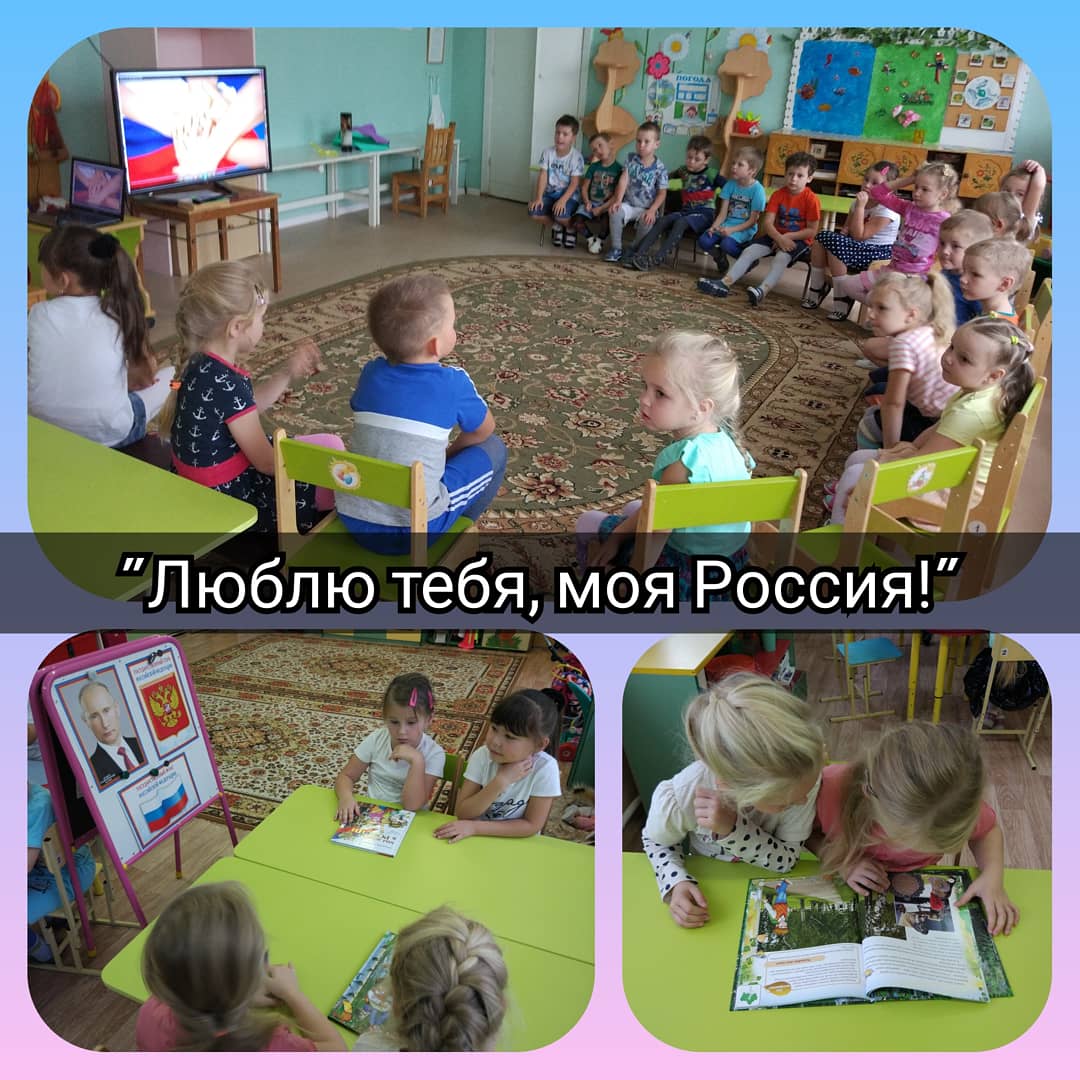 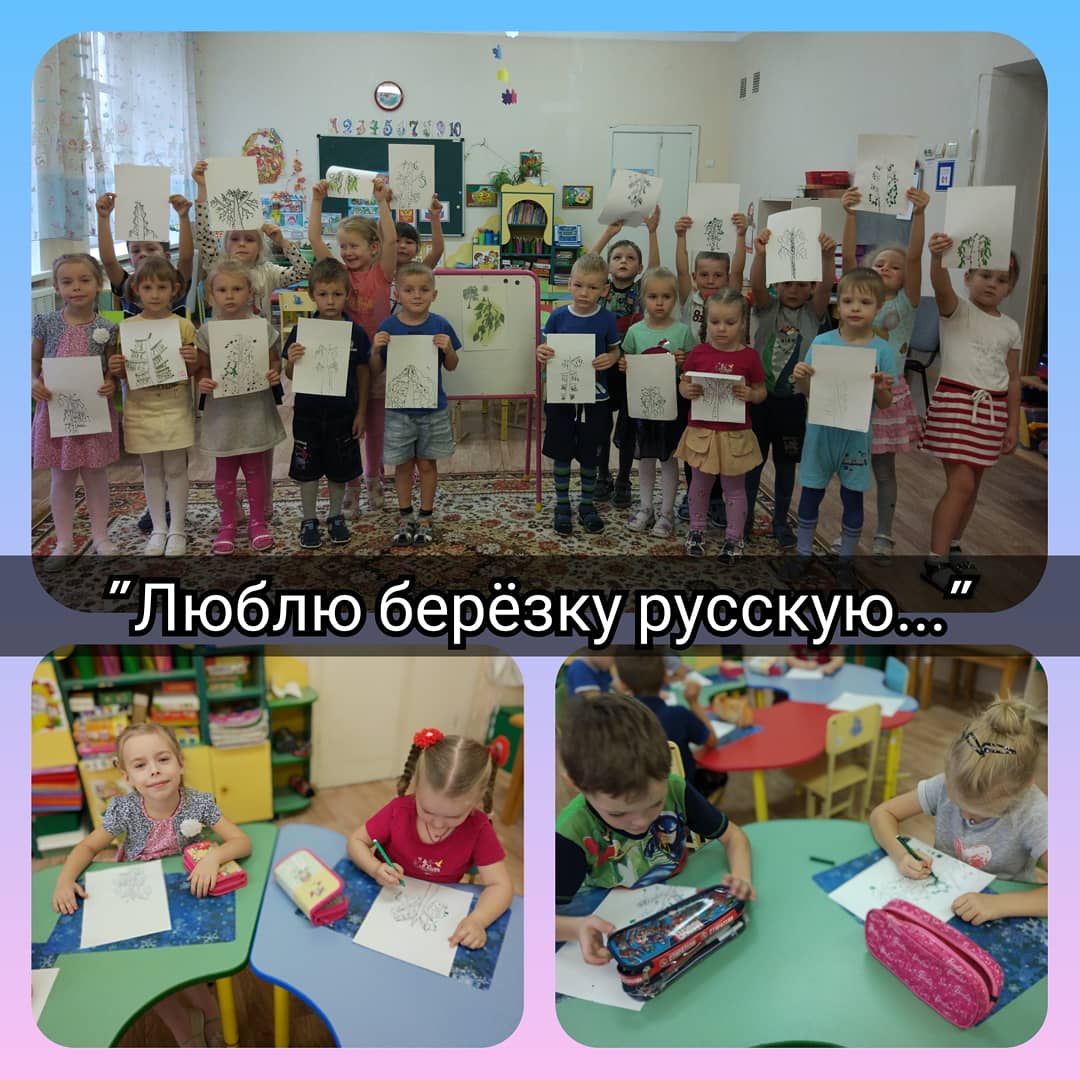 Подготовительный  периодСбор  информации   родителями  по истории  родного  поселка   в  различных  источниках.Сентябрь-октябрьПодготовительный  периодСбор  фотографий   о  людях,  их труде  на  родной  земле.октябрьПодготовительный  периодПривлечение   СДК  «Елизаветино»  к реализации  проекта.октябрьПодготовительный  периодСбор  информации  о поселке  с  помощью  жителей  села.Сентябрь-октябрьРеализация проектаИзготовление  стенда  (с  помощью родителей)  «Наше  село  раньше  и теперь».ноябрьРеализация проектаБеседы  со  старожилами  посёлка.октябрьРеализация проектаУчастие  в  празднике  поселка.  Родители  помогают организовывать праздник.сентябрьРеализация проектаУчастие  в  конкурсе  на  лучшую территорию  поселка.сентябрьРеализация проектаЗнакомство  с  историей  родного  села.  Посещение  музея   в  ДК  «Елизаветино.  Просмотр  фильма  о  поселке  в  исторические  времена (1812-1855г.г).ноябрьРеализация проектаВыставка  рисунков  на  тему  «Мой поселок».октябрьРеализация проектаОрганизация выставки поделок «Осень  в  родном краю» (совместно с родителями).октябрьРеализация проектаПроведение зимней Олимпиады. Спорт семьей.январьРеализация проектаДень  открытых  дверей.  Мероприятие  «Природа родного края».апрельРеализация проектаКонкурс  стихов  о  природе.декабрьРеализация проектаУчастие в мероприятии  поселка «Памяти  павших». Родители  помогают  готовить  костюмы  для  выступлений,  организуют   поход  детей  к обелиску  погибших  воинов  во времена  ВОВ – жителей родного села.майИтоговые мероприятияВикторина   «Мой  край  родной».  майПосадка  аллеи  (дети, совместно с педагогами и родителями ДОУ).май